Информационный  бюллетеньСельского поселения «Пустозерский сельсовет» Заполярного районаНенецкого автономного округа* * * * * * * * * * * * * * * * * * * * * * * * * * * * * * * * * * * * 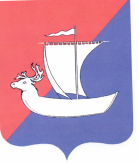 Г Л А В АСЕЛЬСКОГО ПОСЕЛЕНИЯ  «ПУСТОЗЕРСКИЙ  СЕЛЬСОВЕТ»ЗАПОЛЯРНОГО РАЙОНАНЕНЕЦКОГО  АВТОНОМНОГО  ОКРУГАП О С Т А Н О В Л Е Н И Еот  27.03.2024      № 1-пг село Оксино    Ненецкий автономный округО  ПРОВЕДЕНИИ ПУБЛИЧНЫХ  СЛУШАНИЙ  ПО  ПРОЕКТУ  РЕШЕНИЯ  СОВЕТА  ДЕПУТАТОВ  СЕЛЬСКОГО ПОСЕЛЕНИЯ «ПУСТОЗЕРСКИЙ СЕЛЬСОВЕТ» ЗАПОЛЯРНОГО РАЙОНА НЕНЕЦКОГО АВТОНОМНОГО ОКРУГА  О  ПРОЕКТЕ  РЕШЕНИЯ «О ВНЕСЕНИИ  ИЗМЕНЕНИЙ  В  УСТАВ  СЕЛЬСКОГО ПОСЕЛЕНИЯ «ПУСТОЗЕРСКИЙ СЕЛЬСОВЕТ» ЗАПОЛЯРНОГО РАЙОНА  НЕНЕЦКОГО АВТОНОМНОГО ОКРУГАРуководствуясь пунктом 4 статьи 78 Устава Сельского  поселения  «Пустозерский сельсовет» Заполярного района Ненецкого автономного округа,  Порядком организации и проведения публичных слушаний в  Сельском поселении «Пустозерский сельсовет» Заполярного района Ненецкого автономного округа, утвержденным Советом депутатов  Сельского поселения «Пустозерский   сельсовет» Заполярного района Ненецкого автономного  округа  от 20.06.2022 № 6   ПОСТАНОВЛЯЮ:Провести по инициативе главы Сельского поселения  «Пустозерский сельсовет» Заполярного  района Ненецкого автономного округа публичные слушания по проекту Решения Совета депутатов Сельского поселения «Пустозерский сельсовет» Заполярного района Ненецкого автономного округа «О внесении изменений  в Устав Сельского поселения «Пустозерский сельсовет» Заполярного района Ненецкого автономного округа».Для организации и проведения публичных слушаний создать организационный комитет  в составе: председатель:Иваникова Людмила Александровна - депутат Сельского поселения «Пустозерский сельсовет» Заполярного района Ненецкого автономного округа;заместитель: Никешина  Вера  Леонидовна - депутат Сельского  поселения «Пустозерский сельсовет» Заполярного района Ненецкого автономного округа;секретарь:Баракова Ксения Евгеньевна – главный специалист Администрации Сельского поселения «Пустозерский сельсовет» Заполярного района Ненецкого автономного округа.Опубликовать проект Решения Совета депутатов Сельского поселения образования  «Пустозерский сельсовет» Заполярного района Ненецкого автономного округа «О внесении изменений в Устав Сельского  поселения «Пустозерский сельсовет» Заполярного района Ненецкого автономного округа» в информационном бюллетене Сельского поселения «Пустозерский сельсовет» Заполярного района  Ненецкого автономного округа  для его обсуждения.	4. Установить следующий порядок учета предложений по проекту указанного правового акта:	4.1. Граждане и юридические лица вправе вносить в Совет депутатов Сельского поселения «Пустозерский сельсовет» Заполярного района Ненецкого автономного округа предложение по проекту Решения «О внесении изменений  в Устав Сельского поселения «Пустозерский сельсовет» Заполярного  района Ненецкого автономного округа» в течение 30 дней с даты его опубликования.  Предложения представляются в письменном виде в двух экземплярах, один из которых регистрируется как входящая корреспонденция  Совета депутатов Сельского поселения «Пустозерский сельсовет» Заполярного района Ненецкого автономного  округа, второй с отметкой о дате поступления возвращается лицу, внесшему предложения.4.2. Учет предложений по проекту указанного правового акта ведется главой Сельского поселения  «Пустозерский сельсовет» Заполярного района Ненецкого автономного округа по мере их поступления.5. Публичные слушания провести   26 апреля  2024 года в 17 часов 00 минут в Администрации Сельского поселения «Пустозерский сельсовет» Заполярного района  Ненецкого автономного округа, расположенной по адресу: Ненецкий автономный округ, Заполярный район, с.Оксино, дом 9. 6. Настоящее постановление вступает в силу после его официального опубликования (обнародования). Глава Сельского поселения «Пустозерский сельсовет» ЗР НАО                                                           С.М.Макарова                                                ПРОЕКТСОВЕТ ДЕПУТАТОВСЕЛЬСКОГО ПОСЕЛЕНИЯ «ПУСТОЗЕРСКИЙ СЕЛЬСОВЕТ»ЗАПОЛЯРНОГО РАЙОНАНЕНЕЦКОГО АВТОНОМНОГО ОКРУГА_______  заседание 28- го созыва РЕШЕНИЕот  00   ________ 2023 года № 00О  ВНЕСЕНИИ  ИЗМЕНЕНИЙ  В  УСТАВ  СЕЛЬСКОГО ПОСЕЛЕНИЯ «ПУСТОЗЕРСКИЙ СЕЛЬСОВЕТ» ЗАПОЛЯРНОГО РАЙОНА  НЕНЕЦКОГО АВТОНОМНОГО ОКРУГА	В целях приведения Устава Сельского поселения «Пустозерский сельсовет» Заполярного района Ненецкого автономного округа в соответствие с требованиями Федерального закона от 01.10.2003 № 131-ФЗ «Об общих принципах организации местного самоуправления в Российской Федерации», Федерального закона от 02.11.2023 № 517-ФЗ «О внесении изменений в Федеральный закон «Об общих принципах организации местного самоуправления в Российской Федерации», на основании статьи 81 Устава Сельского поселения «Пустозерский сельсовет» Заполярного района Ненецкого автономного округа, Совет депутатов Сельского поселения «Пустозерский сельсовет» Заполярного района Ненецкого автономного округа решил:	1. Внести в Устав Сельского поселения «Пустозерский сельсовет» Заполярного района Ненецкого автономного округа следующие изменения: 1.1. Подпункт 12 пункта 1 Устава изложить в следующей редакции:«12) организация и осуществление мероприятий по работе с детьми и молодежью, участие в реализации молодежной политики, разработка и реализация мер по обеспечению и защите прав и законных интересов молодежи, разработка и реализация муниципальных программ по основным направлениям реализации молодежной политики, организация и осуществление мониторинга реализации молодежной политики в поселении;».1.2. Статью 82 Устава изложить в следующей редакции:«Статья 82. Вступление в силу и обнародование муниципальных правовых актов 1. 1. Муниципальные нормативные правовые акты, в том числе соглашения, заключаемые между органами местного самоуправления, подлежат обязательному обнародованию путем их официального опубликования в Информационном бюллетене Сельского поселения «Пустозерский сельсовет» Заполярного района Ненецкого автономного округа «Сельские новости», издаваемом в соответствии с Положением «О порядке опубликования (обнародования) и вступления в силу нормативных правовых актов органов местного самоуправления муниципального образования «Пустозерский сельсовет», утвержденном Решением Совета депутатов МО «Пустозерский сельсовет» НАО от 13 февраля 2006 № 47 (далее – Информационный бюллетень) с размещением в информационно-телекоммуникационной сети «Интернет» на официальном сайте Сельского поселения «Пустозерский сельсовет» Заполярного района Ненецкого автономного округа http://www.oksino-nao.ru/, для обеспечения возможности ознакомления с ними.2. Официальным опубликованием муниципального нормативного правового акта, муниципального правового акта, в том числе соглашения, заключенного между органами местного самоуправления, считается первая публикация его полного текста в периодическом печатном издании, распространяемом в поселении - Информационном бюллетене.3. Муниципальные нормативные правовые акты, в том числе затрагивающие права, свободы и обязанности человека и гражданина, муниципальные нормативные правовые акты, устанавливающие правовой статус организаций, учредителем которых выступает Сельское поселение «Пустозерский сельсовет» Заполярного района Ненецкого автономного округа, а также соглашения, заключаемые между органами местного самоуправления, вступают в силу после их официального обнародования в форме официального опубликования в Информационном бюллетене, за исключением нормативных правовых актов Совета депутатов поселения о налогах и сборах, которые вступают в силу в соответствии с Налоговым кодексом Российской Федерации.4. Иные муниципальные правовые акты, не указанные в части 3 настоящей статьи, вступают в силу со дня их подписания, если федеральным законом, законом Ненецкого автономного округа или текстом самого муниципального правового акта не предусмотрен иной порядок вступления в силу. Муниципальные правовые акты публикуются в случаях, когда вступление в силу муниципального правового акта федеральным законом или законом Ненецкого автономного округа связывается с его опубликованием. 5. Не подлежат обнародованию путем их официального опубликования муниципальные правовые акты или их отдельные положения, содержащие сведения, распространение которых ограничено федеральным законом. 6. О вступлении в силу публикуемого муниципального нормативного правового акта, муниципального правового акта, а также о вступлении в силу муниципального правового акта со дня его подписания, указывается в тексте правового акта. О вступлении в силу муниципального нормативного правового акта, муниципального правового акта или отдельных их положений в иные сроки указывается в тексте правового акта.7. Муниципальные нормативные правовые акты, муниципальные правовые акты, соглашения, заключаемые между органами местного самоуправления, для обеспечения возможности ознакомления с ними, обнародуются и размещаются в информационно-телекоммуникационной сети «Интернет» на портале Минюста России «Нормативные правовые акты в Российской Федерации» - http://pravo-minjust.ru., http://право-минюст.рф, регистрация в качестве сетевого издания: эл № ФС77-72471 от 05.03.2018.».	2. Направить настоящее решение в Управление Министерства юстиции Российской Федерации по Архангельской области и Ненецкому автономному округу для государственной регистрации в установленном законодательством порядке.	3. Настоящее решение подлежит официальному опубликованию после государственной регистрации и вступает в силу со дня его официального опубликования.Глава Сельского поселения «Пустозерский сельсовет» ЗР НАО					                                 С.М. МакароваАДМИНИСТРАЦИЯ СЕЛЬСКОГО ПОСЕЛЕНИЯ «ПУСТОЗЕРСКИЙ  СЕЛЬСОВЕТ» ЗАПОЛЯРНОГО РАЙОНА НЕНЕЦКОГО АВТОНОМНОГО ОКРУГАП О С Т А Н О В Л Е Н И Еот   21.03.2024   № 29с. Оксино Ненецкий автономный округОБ  УТВЕРЖДЕНИИ МУНИЦИПАЛЬНОЙ ПРОГРАММЫ «БЛАГОУСТРОЙСТВО ТЕРРИТОРИИ СЕЛЬСКОГО ПОСЕЛЕНИЯ «ПУСТОЗЕРСКИЙ СЕЛЬСОВЕТ» ЗАПОЛЯРНОГО РАЙОНА  НЕНЕЦКОГО АВТОНОМНОГО ОКРУГА  НА 2024-2026ГГ»	В соответствии с Федеральным законом от 06.10.2003 № 131-ФЗ «Об общих принципах организации местного самоуправления в Российской Федерации»,   руководствуясь Уставом Сельского поселения «Пустозерский сельсовет» Заполярного района Ненецкого автономного округа ПОСТАНОВЛЯЮ:	1. Утвердить муниципальную программу «Благоустройство территории Сельского поселения «Пустозерский сельсовет» Заполярного района Ненецкого автономного округа на 2024-2026 гг.»2. Установить, что расходные обязательства Сельского поселения «Пустозерский сельсовет» Заполярного района  Ненецкого автономного округа, возникающие в результате принятия настоящего постановления, исполняются за счет предоставления межбюджетных трансфертов, за счет средств местного бюджета в пределах объема бюджетных ассигнований на реализацию мероприятий Программы.4. Признать утратившим силу постановление Администрации  Сельского поселения  «Пустозерский сельсовет» Заполярного района Ненецкого автономного округа от  23.11.2023 №119/1.           3. Настоящее постановление вступает в силу с даты принятия и подлежит официальному опубликованию (обнародованию)         4. Контроль за исполнением настоящего постановления оставляю за собой.Глава  Сельского поселения«Пустозерский сельсовет» ЗР НАО                                  С.М.МакароваУтвержденаПостановлением Администрации Сельского поселения «Пустозерский сельсовет» ЗР НАО от   21.03.2024Муниципальная   программа«Благоустройство территории Сельского поселения «Пустозерский сельсовет» Заполярного района Ненецкого автономного округана 2024-2026 гг.»Паспорт 1. Содержание проблемы и обоснование необходимости ее решения программно-целевым методом.Анализ сложившейся ситуации показал, что для нормального функционирования Сельского поселения имеет большое значение инженерное благоустройство его территорий.
Инженерное благоустройство территорий включает в себя такие вопросы, как обустройство детских и  спортивных  площадок,  содержание  и ремонт ограждений, содержание и ремонт Парков памяти павших воинов в годы ВОВ и т.д.Благоустройство территории Сельского поселения является одним из направлений, требующих каждодневного внимания и эффективного решения. Уровень комфортности сельских населенных пунктов  требует значительного улучшения.Работа по благоустройству территории  проводится в рамках выделенных средств ежегодно. Но этих средств недостаточно. Уход за внутри дворовыми территориями, зелеными насаждениями в плановом порядке не ведется. Из-за ограниченности средств недостаточно эффективно внедряются передовые технологии и новые современные материалы при благоустройстве территорий.В настоящий момент на территории Сельского поселения   требуется замена игрового оборудования на детских площадках в с.Оксино и п.Хонгурей. Оборудование детских площадок должно создать для детей мир воображения, развивать умственные и  физические способности. Для населения среднего и старшего возраста зоны отдыха должны создавать атмосферу покоя, душевного комфорта. Данная зона отдыха имеется только  в д.Каменка. Обустроена она на средства выделенные Заполярным районом. Решение проблемы создания комфортных условий проживания на территории Сельского поселения путем качественного повышения уровня благоустройства территорий населенных пунктов способствует концентрация устойчивого социально-экономического развития территории, привлечение дополнительных  финансовых средств, участие в конкурсах и грантах.На сегодняшний день возникла необходимость комплексного подхода к решению задач улучшения благоустройства территории Сельского поселения за счет привлечения средств бюджета и предоставления межбюджетных трансфертов.  Согласованные действия органов местного самоуправления поселения, жителей и организаций, обеспечивающих жизнедеятельность территории, позволят комплексно подходить к решению вопроса благоустройства территорий и тем самым обеспечить комфортные условия проживания для жителей поселения.При реализации Программы могут возникнуть следующие риски:высокая инфляция;отсутствие или недостаточное финансирование мероприятий Программы за счет средств местного бюджета. Преодоление рисков может быть осуществлено путем сохранения устойчивого финансирования отрасли, а также путем дополнительных организационных мер, направленных на преодоление данных рисков.2.Основные цели и задачи ПрограммыЦелями муниципальной программы является: повышение уровня жизни населения за счет совершенствования системы комплексного благоустройства Сельского поселения; повышение уровня внешнего благоустройства и санитарного содержания поселения; совершенствование эстетичного вида поселения, активизации работ по благоустройству территории поселения, реконструкции систем наружного освещения уличного пространства населенного пункта; развитие и поддержка инициатив жителей по благоустройству  территорий; повышение общего уровня благоустройства поселения. Для достижения поставленных целей в муниципальной программе реализуются меры для решения следующих основных задач: повышение уровня благоустройства территории Сельского поселения «Пустозерский сельсовет» Заполярного района Ненецкого автономного округа; организация взаимодействия между предприятиями, организациями и учреждениями при решении вопросов благоустройства территории поселения; приведение в качественное состояние элементов благоустройства; привлечение жителей к участию в решении проблем благоустройства; оздоровление санитарной экологической обстановки, ликвидация несанкционированных свалок. Достижение целей муниципальной программы требует решения задач путем реализации соответствующих основных мероприятий программы.3. Обобщенная характеристика основных мероприятий муниципальной программыОсновными мероприятиями муниципальной программы является благоустройство территории (замена уличного игрового оборудования, покраска  ограждений, ремонт и строительство мостовых, содержание и ремонт Парков памяти в населенных пунктах, санитарная очистка и содержание территории поселения). Данная Программа ориентирована на выполнение мероприятий по содержанию, ремонту, благоустройству мест общего пользования, прочих объектов благоустройства, санитарной очистке и поддержанию чистоты и порядка на территории Сельского поселения.4. Система программных мероприятий ресурсное обеспечение, перечень мероприятий с разбивкой по годам, источникам финансирования Программы.5.   Ожидаемые  результаты  ПрограммыПрограммой предусматривается исполнение в 2024-2026 годах вопросов благоустройства, укрепление материально-технической базы, реализация комплекса мероприятий,  обеспечивающих  надлежащее состояние населенных пунктов Сельского поселения, создание комфортных условий проживания и жизнедеятельности населения.Результатом реализации программы станет  повышение  уровня  благоустройства территории Сельского поселения, что позволит предупредить аварийные ситуации угрожающие жизнедеятельности человека,  улучшит экологическое состояние населенных пунктов  Сельского поселения. 6. Сроки  и этапы  реализации  программыМуниципальная программа носит постоянный характер. В силу постоянного характера решаемых в рамках муниципальной программы задач, выделение отдельных этапов ее реализации не предусматривается. Период реализации с 2024 года по 2026 год.7. Организация  управления  программой  и контроль за ходом ее реализацииСистема организации контроля за исполнением Программы:1. Администрация Сельского поселения «Пустозерский сельсовет» Заполярного района Ненецкого автономного округа  осуществляет распределение бюджетных ассигнований по видам работ и общий контроль за ходом реализации Программы и финансовым исполнением.2. Контроль за целевым использованием средств Программы осуществляется в соответствии с действующим законодательством и носит постоянный характер.3.  Корректировка Программы, в том числе включение в нее новых мероприятий, а также продление срока ее реализации осуществляется в установленном порядке по предложению Заказчика.8. Оценка эффективности социально-экономических последствий от реализации ПрограммыНастоящая  Программа  позволит  повысить  уровень   благоустройства  территорий  Сельского поселения, а значит  повысить  уровень комфорта  проживания  населения. АДМИНИСТРАЦИЯ СЕЛЬСКОГО ПОСЕЛЕНИЯ «ПУСТОЗЕРСКИЙ  СЕЛЬСОВЕТ» ЗАПОЛЯРНОГО РАЙОНА НЕНЕЦКОГО АВТОНОМНОГО ОКРУГАП О С Т А Н О В Л Е Н И Еот   26.03.2024   № 30с. Оксино Ненецкий автономный округО  ВНЕСЕНИИ ИЗМЕНЕНИЙ  В МУНИЦИПАЛЬНУЮ ПРОГРАММУ «БЛАГОУСТРОЙСТВО ТЕРРИТОРИИ СЕЛЬСКОГО ПОСЕЛЕНИЯ «ПУСТОЗЕРСКИЙ СЕЛЬСОВЕТ» ЗАПОЛЯРНОГО РАЙОНА  НЕНЕЦКОГО АВТОНОМНОГО ОКРУГА  НА 2024-2026ГГ»	Администрация Сельского поселения «Пустозерский сельсовет» Заполярного района  Ненецкого автономного округа ПОСТАНОВЛЯЕТ:	1. Внести изменения  в  муниципальную программу «Благоустройство территории Сельского поселения «Пустозерский сельсовет» Заполярного района Ненецкого автономного округа на 2024-2026 гг.», утвержденную постановлением Администрация Сельского поселения «Пустозерский сельсовет» Заполярного района  Ненецкого автономного округа  от 21.03.2024 №29:       1.1. раздел 4 «Система программных мероприятий ресурсное обеспечение, перечень мероприятий с разбивкой по годам, источникам финансирования Программы» изложить в новой редакции согласно приложения.           2. Настоящее постановление вступает в силу с даты принятия и подлежит официальному опубликованию (обнародованию)         3. Контроль за исполнением настоящего постановления оставляю за собой.Глава  Сельского поселения«Пустозерский сельсовет» ЗР НАО                                  С.М.МакароваПриложение кПостановлению Администрации Сельского поселения «Пустозерский сельсовет» ЗР НАО от   26.03.2024 №30Изменения в муниципальную программу «Благоустройство территории Сельского поселения «Пустозерский сельсовет» Заполярного района Ненецкого автономного округа на 2024-2026 гг.»:«4. Система программных мероприятий ресурсное обеспечение, перечень мероприятий с разбивкой по годам, источникам финансирования Программы.        26 апреля 2024 года в 17 часов 00 минут в Администрации Сельского поселения «Пустозерский сельсовет» ЗР НАО, расположенной по адресу: Ненецкий автономный округ, Заполярный район, с.Оксино, дом 9 состоятся публичные слушания  по   проекту Решения Совета депутатов Сельского поселения «Пустозерский сельсовет» ЗР НАО «О внесении изменений  в Устав Сельского поселения «Пустозерский сельсовет» ЗР НАО».       Проект опубликован в  разделе ПРОЕКТЫ НПА –РЕШЕНИЯ СД 2024 и в информационном бюллетене Сельского поселения «Пустозерский сельсовет» ЗР НАО  №7  от 27.03.2024.Информационный бюллетень № 7,   2024  Издатель: Администрация Сельского поселения «Пустозерский сельсовет» ЗР  НАО и  Совет депутатов Сельского поселения «Пустозерский сельсовет» ЗР АО. Село  Оксино, редактор  Баракова К.Е. Тираж 30  экз. Бесплатно. Отпечатан на принтере Администрации Сельского поселения «Пустозерский сельсовет» ЗР НАО    О Ф И Ц И А Л Ь Н ОНаименование
ПрограммыМуниципальная   программа «Благоустройство территории Сельского поселения «Пустозерский сельсовет» Заполярного района Ненецкого автономного округа на 2024-2026 гг.»Основание для
разработки
ПрограммыФедеральный закон РФ № 131-ФЗ от 06.10.2003 г. «Об общих принципах организации местного самоуправления в Российской Федерации»; Устав  Сельского поселения «Пустозерский сельсовет» Заполярного района Ненецкого автономного округаРазработчик      ПрограммыАдминистрации Сельского поселения «Пустозерский сельсовет» Заполярного района Ненецкого автономного округа Основные         исполнители      ПрограммыАдминистрация Сельского поселения «Пустозерский сельсовет» Заполярного района Ненецкого автономного округа Цель Программы-Создание гармоничных и благоприятных условий проживания за счет совершенствования внешнего благоустройства  в соответствии с социальными и экономическими потребностями населения Сельского поселения. - совершенствование системы комплексного благоустройства К Сельского поселения «Пустозерский сельсовет» Заполярного района Ненецкого автономного округа, создание комфортных условий проживания и отдыха населения;Задачи муниципальной     
программы  Основными задачами по внешнему благоустройству        
являются:- улучшение эстетического вида территории Сельского поселения «Пустозерский сельсовет» Заполярного района Ненецкого автономного округа ;- приведение в качественное состояние элементов благоустройства Сельского поселения «Пустозерский сельсовет» Заполярного района Ненецкого автономного округа ; - оздоровление санитарной экологической обстановки на территории Сельского поселения «Пустозерский сельсовет» Заполярного района Ненецкого автономного округа;- формирование условий и создание мест отдыха населения.Сроки  реализации ПрограммыСрок реализации Программы   2024 - 2026 годы.Объемы и источники
финансирования
ПрограммыОбщий объём финансирования Программы – 2680,6 тыс. рублей, в том числе по годам реализации Программы:2024 год – 957,1 тыс. рублей;2025 год –  888,8 тыс. рублей;2026 год – 834,7 тыс. рублей;Бюджетные ассигнования, предусмотренные в плановом периоде 2024-2026 годов, могут быть уточнены при формировании проектов решений о бюджете поселения на 2024 год и в дальнейшей перспективе до  2030 г.Источник финансирования – бюджет Сельского поселения «Пустозерский сельсовет» Заполярного района Ненецкого автономного округа Методы реализации программы- привлечение жителей к участию в решении проблем благоустройства сельского поселения;- привлечение молодого поколения к участию в благоустройстве поселения;- организация взаимодействия между предприятиями, организациями и учреждениями при решении вопросов благоустройства Сельского поселения «Пустозерский сельсовет» Заполярного района Ненецкого автономного округа ;- участие в конкурсах и грантах.Ожидаемые социально-экономические результаты  от реализации Программы- развитие положительных тенденций в создании благоприятной среды жизнедеятельности; 
- повышение степени удовлетворенности населения уровнем 
благоустройства; 
- улучшение технического состояния отдельных объектов благоустройства; 
- улучшение санитарного и экологического состояния  поселения; 
- повышение уровня эстетики поселения; -создание условий для работы и отдыха жителей Сельского поселения;Система организации контроляза реализацией
ПрограммыКонтроль за ходом реализации мероприятий Программы осуществляет Администрация Сельского поселения «Пустозерский сельсовет» Заполярного района Ненецкого автономного округа .№ п/пНаименование  мероприятийОтветственныйСрок исполненияИсточники финансирования ,Объем финансирования по годам (тыс. руб.)Источники финансирования ,Объем финансирования по годам (тыс. руб.)Источники финансирования ,Объем финансирования по годам (тыс. руб.)Источники финансирования ,Объем финансирования по годам (тыс. руб.)Источники финансирования ,Объем финансирования по годам (тыс. руб.)Источники финансирования ,Объем финансирования по годам (тыс. руб.)Источники финансирования ,Объем финансирования по годам (тыс. руб.)Источники финансирования ,Объем финансирования по годам (тыс. руб.)Источники финансирования ,Объем финансирования по годам (тыс. руб.)Источники финансирования ,Объем финансирования по годам (тыс. руб.)Источники финансирования ,Объем финансирования по годам (тыс. руб.)Источники финансирования ,Объем финансирования по годам (тыс. руб.)№ п/пНаименование  мероприятийОтветственныйСрок исполнения2024год2024год2024год2024год2025год2025год2025год2025год2026 год2026 год2026 год2026 год№ п/пНаименование  мероприятийОтветственныйСрок исполненияБюджет ЗРБюджет сельского поселенияСредства юрлицСредства физлицБюджет ЗРБюджет сельскогопоселенияСредства юрлицСредства физлицБюджет ЗРБюджет сельского поселенияСредства юрлицСредства физлиц1.Содержание и ремонт тротуаровАдминистрация сельского поселения2024-20260,0149,40,00,00,0166,40,00,00,0173,00,00,02.ОзеленениеАдминистрация сельского поселения2024-20260,0160,00,00,00,0165,00,00,00,0170,00,00,03.Организация и содержание   мест захороненияАдминистрация сельского поселения2024-20260,0100,00,00,00,0100,00,00,00,0100,00,00,04.Прочие по благоустройству Администрация  сельского поселения2024-20260,0547,70,00,00,0457,40,00,00,0391,70,00,0ВСЕГО0,0957,10,00,00,0888,80,00,00,0834,70,00,0№ п/пНаименование  мероприятийОтветственныйСрок исполненияИсточники финансирования ,Объем финансирования по годам (тыс. руб.)Источники финансирования ,Объем финансирования по годам (тыс. руб.)Источники финансирования ,Объем финансирования по годам (тыс. руб.)Источники финансирования ,Объем финансирования по годам (тыс. руб.)Источники финансирования ,Объем финансирования по годам (тыс. руб.)Источники финансирования ,Объем финансирования по годам (тыс. руб.)Источники финансирования ,Объем финансирования по годам (тыс. руб.)Источники финансирования ,Объем финансирования по годам (тыс. руб.)Источники финансирования ,Объем финансирования по годам (тыс. руб.)Источники финансирования ,Объем финансирования по годам (тыс. руб.)Источники финансирования ,Объем финансирования по годам (тыс. руб.)Источники финансирования ,Объем финансирования по годам (тыс. руб.)№ п/пНаименование  мероприятийОтветственныйСрок исполнения2024год2024год2024год2024год2025год2025год2025год2025год2026 год2026 год2026 год2026 год№ п/пНаименование  мероприятийОтветственныйСрок исполненияБюджет ЗРБюджет сельского поселенияСредства юрлицСредства физлицБюджет ЗРБюджет сельскогопоселенияСредства юрлицСредства физлицБюджет ЗРБюджет сельского поселенияСредства юрлицСредства физлиц1.Содержание и ремонт тротуаровАдминистрация сельского поселения2024-20260,0149,40,00,00,0166,40,00,00,0173,00,00,02.ОзеленениеАдминистрация сельского поселения2024-20260,0160,00,00,00,0165,00,00,00,0170,00,00,03.Организация и содержание   мест захороненияАдминистрация сельского поселения2024-20260,0100,00,00,00,0100,00,00,00,0100,00,00,04.Прочие по благоустройству Администрация  сельского поселения2024-20260,0547,70,00,00,0457,40,00,00,0391,70,00,05.Исполнение обязательств по софинансированию мероприятий по инициативному бюджетированию(Проект «Городок детства» (приобретение игрового комплекса для детского городка в с.Оксино)Администрация  сельского поселения20240,0300,050,00,00,00,00,00,00,00,00,00,0ВСЕГО0,01257,150,00,00,0888,80,00,00,0834,70,00,0    О  Б Ъ Я В Л Е Н И Е